Сумська міська радаVIII СКЛИКАННЯ _____ СЕСІЯРІШЕННЯ	Керуючись статтею 21 Закону України «Про службу в органах місцевого самоврядування», відповідно до Закону України «Про організацію трудових відносин в умовах воєнного стану" з метою оптимізації витрат бюджетних коштів, Сумська міська радаВИРІШИЛА:1. Встановити, що заробітна плата працівникам виконавчих органів Сумської міської ради, комунальних підприємств та установ Сумської міської ради нараховується у розмірі, що не перевищує 25000 грн (двадцяти п’яти тисяч гривень) на місяць з урахуванням  премій, надбавок та інших додаткових виплат, передбачених законодавством.2. Зобов’язати міського голову внести зміни в контракти з керівниками комунальних підприємств та установ Сумської міської ради на період воєнного стану в частині граничного розміру заробітної плати відповідно до пункту 1 цього Рішення .3. Організацію виконання цього рішення покласти на заступників міського голови за належністю.Сумський міський голова                                                                 О.М. ЛисенкоВиконавець: Артем КобзарІніціатор розгляду питання – Депутатська фракція політичної партії «Слуга Народу» в Сумській міській радіПроєкт підготовлено Депутатською фракцією політичної партії «Слуга Народу» в Сумській міській раді (Артем КОБЗАР)Доповідач: Голова Депутатської фракції політичної партії «Слуга Народу» в Сумській міській раді (Артем КОБЗАР)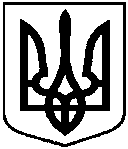 Проєкт оприлюднено  «___» __________2023р.від «___» _____2023 року № ___ – МРм. СумиПро обмеження граничного розміру заробітної плати працівникам виконавчих органів Сумської міської ради, комунальних підприємств та установ Сумської міської ради на період воєнного стану